广州航海学院 广州交通大学（筹）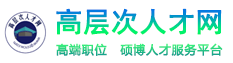 公开招聘资格复核材料一览表应聘岗位（必填）：                  姓名（必填）：备注：1.第1、2、3项材料为所有岗位必传材料，其它材料视岗位具体要求上传。岗位列出的所有条件都需要上传相对应的佐证材料，提供材料信息不实、不全或不符合招聘条件的，视为资格审查不合格。2.资格复核材料请按A4规格扫描，依据表中所列顺序和材料名称将每个扫描件或文档单独按“序号-姓名-文件名称”命名，例：“1-赵四-系统报名表、2-赵四-身份证”、3-赵四-本科毕业证、4-赵四-学士学位证... ”，并放入同一个文件包（不需单独设置文件夹），按“岗位名称-姓名-资格复核材料”命名。证件电子扫描件请设置为JPG格式，容量在500KB以下；多页材料（如业绩成果等）可扫描为PDF。文件包压缩上传至报名系统；  3.以上所有材料需提供纸质材料一份，以此目录为封面，写明应聘岗位、姓名，资格复核时同时核对原件，提交复印件。序号材料名称1报名登记表（报名成功直接生成打印在一张A4纸上，附上自己的签名）2二代居民身份证（正反面扫描在同一页）或永久性居民身份证和港澳通行证（港澳生需提供，正反面扫描在同一页，一证一页）3岗位所要求的本科及以上各级学历学位证书4教育部留学服务中心出具的学历学位鉴定〔国（境）外留学人员需提供〕。5岗位1-3、1-4、1-5所需的证书（船长适任证书、轮机长适任证书、电子电气员适任证书）和其它材料。6岗位1-5需提供工作经历证明材料:需提供劳动（聘用）合同、社保缴费记录、所在单位人事部门开具的岗位工作经历材料（岗位工作经历材料请按附件5的样本提供）。7相近专业认定表（所学专业无对应代码的须提交），同时提供由毕业院校盖章的成绩单。8党员材料（需由基层党组织出具的材料）。9其他必要材料。